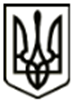 МЕНСЬКА МІСЬКА РАДАРОЗПОРЯДЖЕННЯ 09 вересня 2022 року	м. Мена	№ 280Про оголошення Подяки Менської міської ради Відповідно до Положень про Почесну грамоту та Подяку Менської міської ради,  затверджених рішенням 14 сесії Менської міської ради 8 скликання від 25 листопада 2021 року № 677 «Про Почесні відзнаки Менської міської ради», Програми вшанування громадян Менської міської територіальної громади Почесними відзнаками Менської міської ради на 2022 - 2024 роки, затвердженої рішенням 15 сесії Менської міської ради 8 скликання від 09 грудня 2021 року № 795 «Про вшанування громадян Менської міської територіальної громади Почесними відзнаками Менської міської ради», керуючись п. 20 ч. 4 ст. 42,               ст. 50 Закону України «Про місцеве самоврядування в Україні»:1. Оголосити Подяку Менської міської ради за високі досягнення в спорті та з нагоди Дня фізичної культури і спорту України:ШЕПЕЛЬ Ангеліні;ЛАВСЬКОМУ Андрію;ГАННУЩЕНКО Сніжані;ЦЕНЦЕРІ Богдану;ЧИРВІ Станіславу;ДЕРГОЗІЮ Кирилу;КОМОВУ Станіславу;ТКАЧЕНКО Катерині;МОСКАЛЕНКО Анастасії;ЛАВСЬКІЙ Аліні;ВИШНЯК Катерині;РАДЬ Антону;БАБЕНКУ Артему;КРУКУ Євгену;КУЖЕКІНІЙ Валерії;ПРИМАКУ Порфирію;БУРЦІ Івану;РАДЧЕНКУ Юрію;КУШНІРУ Денису;СЕРЬОДКІНІЙ Ангеліні;ЄМЕЦЬ Софії.2. Оголосити Подяку Менської міської ради за сумлінну працю, зразкове виконання своїх посадових обов’язків та з нагоди Дня фізичної культури і спорту України:НІКОЛАЙЦЮ Віктору Анатолійовичу, тренеру-викладачу з футболу Менської ДЮСШ;ТЕРПИЦЬКІЙ Ірині Леонідівні, тренеру-викладачу з легкої атлетики Менської ДЮСШ;ТРУБІ Сергію Михайловичу, тренеру-викладачу з футболу Менської ДЮСШ.Міський голова 	Геннадій ПРИМАКОВ